Что нужно знать для того, чтобы стать опекуном или попечителемВ соответствии с Правилами подбора, учета и подготовки граждан, выразивших желание стать опекунами или попечителями несовершеннолетних граждан либо принять детей, оставшихся без попечения родителей, в семью на воспитание в иных установленных семейным законодательством Российской Федерации формах, утвержденными Постановлением Правительства Российской Федерации от 18 мая 2009 года № 423, гражданин, выразивший желание стать опекуном или попечителем, представляет в орган опеки и попечительства по месту жительства следующие документы:а) заявление с просьбой о назначении его опекуном;б) справка с места работы лица, выразившего желание стать опекуном, с указанием должности и размера средней заработной платы за последние 12 месяцев и (или) иной документ, подтверждающий доход указанного лица, или справка с места работы супруга (супруги) лица, выразившего желание стать опекуном, с указанием должности и размера средней заработной платы за последние 12 месяцев и (или) иной документ, подтверждающий доход супруга (супруги);в) выписка из домовой (поквартирной) книги с места жительства или иной документ, подтверждающие право пользования жилым помещением либо право собственности на жилое помещение, и копия финансового лицевого счета с места жительства;г) справка органов внутренних дел, подтверждающая, что гражданин, выразивший желание стать опекуном, не имел или не имеет судимости, не подвергался и не подвергается уголовному преследованию (за исключением граждан, уголовное преследование в отношении которых прекращено по реабилитирующим основаниям) за преступления против жизни и здоровья, свободы, чести и достоинства личности (за исключением незаконного помещения в психиатрический стационар, клеветы и оскорбления), половой неприкосновенности и половой свободы личности, против семьи и несовершеннолетних, здоровья населения и общественной нравственности, а также против общественной безопасности; и не имеет неснятую или непогашенную судимость за тяжкие или особо тяжкие преступления (выдается по личному заявлению гражданина в ИЦ ГУВД по Санкт-Петербургу и Ленинградской области по адресу: Санкт-Петербург, Литейный пр., д. 4; часы приема: пн., чт. 15.00­17.00, вт., ср 10.00­13.00, 15.00­17.00);д) медицинское заключение о состоянии здоровья по результатам освидетельствования гражданина, выразившего желание стать опекуном, выданное в порядке, устанавливаемом Министерством здравоохранения и социального развития Российской Федерации;е) копия свидетельства о браке (если гражданин, выразивший желание стать опекуном, состоит в браке);ж) письменное согласие совершеннолетних членов семьи с учетом мнения детей, достигших 10­летнего возраста, проживающих совместно с гражданином, выразившим желание стать опекуном, на прием ребенка (детей) в семью;з) копия свидетельства или иного документа о прохождении подготовки лица, желающего принять на воспитание в свою семью ребенка, оставшегося без попечения родителей, в порядке, установленном пунктом 4 статьи 127 Семейного кодекса Российской Федерации (кроме близких родственников детей, а также лиц, которые являются или являлись опекунами (попечителями) детей и которые не были отстранены от исполнения возложенных на них обязанностей);и) автобиография;к) копия пенсионного удостоверения, справка из территориального органа Пенсионного фонда Российской Федерации или иного органа, осуществляющего пенсионное обеспечение.Гражданин, выразивший желание стать опекуном, при подаче заявления должен предъявить паспорт или иной документ, удостоверяющий личность.Гражданин, выразивший желание стать опекуном и имеющий заключение о возможности быть усыновителем, выданное в порядке, установленном Правилами передачи детей на усыновление (удочерение) и осуществления контроля за условиями их жизни и воспитания в семьях усыновителей на территории Российской Федерации, утвержденными постановлением Правительства Российской Федерации от 29.03.2000 №275, для решения вопроса о назначении его опекуном представляет в Местную администрацию ВМО поселок Репино указанное заключение, заявление с просьбой о назначении его опекуном и письменное согласие совершеннолетних членов семьи 
с учетом мнения детей, достигших 10­летнего возраста, проживающих совместно
 с гражданином, выразившим желание стать опекуном, на прием ребенка (детей) в семью.В соответствии со статьей 35 Гражданского кодекса Российской Федерации 
и статьей 146 Семейного кодекса Российской Федерации опекунами или попечителями детей могут назначаться только совершеннолетние дееспособные лица. Не могут быть назначены опекунами или попечителями:граждане, лишенные родительских прав;лица, имеющие или имевшие судимость, подвергающиеся или подвергавшиеся уголовному преследованию (за исключением лиц, уголовное преследование в отношении которых прекращено по реабилитирующим основаниям) за преступления против жизни и здоровья, свободы, чести и достоинства личности (за исключением незаконного помещения в психиатрический стационар, клеветы и оскорбления), половой неприкосновенности и половой свободы личности, против семьи и несовершеннолетних, здоровья населения и общественной нравственности, а также против общественной безопасности;лица, имеющие неснятую или непогашенную судимость за тяжкие или особо тяжкие преступления;лица, не прошедшие подготовки в порядке, установленном пунктом 4 статьи 127 настоящего Кодекса (кроме близких родственников детей, а также лиц, которые являются или являлись усыновителями и в отношении которых усыновление не было отменено, 
и лиц, которые являются или являлись опекунами (попечителями) детей и которые не были отстранены от исполнения возложенных на них обязанностей);лица, состоящие в союзе, заключенном между лицами одного пола, признанном браком и зарегистрированном в соответствии с законодательством государства, в котором такой брак разрешен, а также лица, являющиеся гражданами указанного государства и не состоящие в браке.Не назначаются опекунами (попечителями) лица, больные хроническим алкоголизмом или наркоманией, лица, отстраненные от выполнения обязанностей опекунов (попечителей), лица, ограниченные в родительских правах, бывшие усыновители, если усыновление отменено по их вине, а также лица, которые по состоянию здоровья не могут осуществлять родительские права либо которые совместно проживают в жилом помещении с лицами, страдающими заболеваниями, представляющими опасность для окружающих.При назначении ребенку опекуна (попечителя) учитываются нравственные и иные личные качества опекуна (попечителя), способность его к выполнению обязанностей опекуна (попечителя), отношения между опекуном (попечителем) и ребенком, отношение к ребенку членов семьи опекуна (попечителя), а также, если это возможно, желание самого ребенка.Усыновление детей-сирот и детей, оставшихся без попечения родителейПостановлением Правительства Российской Федерации от 14.02.2013 № 118 «О внесении изменений в некоторые акты Правительства Российской Федерации по вопросам устройства детей-сирот и детей, оставшихся без попечения родителей, на воспитание в семьи» (далее - Постановление Правительства Российской Федерации от 14.02.2013 № 118) утверждены изменения, которые внесены в акты Правительства Российской Федерации по вопросам устройства детей-сирот и детей, оставшихся без попечения родителей, на воспитание в семьи. Постановлением Правительства Российской Федерации от 14.02.2013 № 118 внесены изменения в правила передачи детей на усыновление (удочерение) и осуществление контроля за условиями их жизни 
и воспитания в семьях усыновителей на территории Российской Федерации, утвержденные Постановлением Правительства Российской Федерации от 29 марта 2000 года № 275 «Об утверждении правил передачи детей на усыновление (удочерение) 
и осуществления контроля за условиями их жизни и воспитания в семьях усыновителей на территории Российской Федерации и правил постановки на учет консульскими учреждениями Российской федерации детей, являющихся гражданами Российской Федерации и усыновленных иностранными гражданами или лицами без гражданства» (далее – Правила передачи детей на усыновление).    Согласно подпункту 9 пункта 3 Правил передачи детей на усыновление усыновителями могут быть совершеннолетние лица обоего пола, за исключением лиц, имеющих или имевших судимость, подвергающихся или подвергавшихся уголовному преследованию (за исключением лиц, уголовное преследование в отношении которых прекращено по реабилитирующим основаниям) за преступления против жизни 
и здоровья, свободы, чести и достоинства личности (за исключением незаконного помещения в психиатрический стационар, клеветы и оскорбления), половой неприкосновенности и половой свободы личности, против семьи и несовершеннолетних, здоровья населения и общественной нравственности, против общественной безопасности, а также лиц, имеющих неснятую или непогашенную судимость за тяжкие или особо тяжкие преступления.В соответствии с пунктом 6 Правил передачи детей на усыновление граждане Российской Федерации, желающие усыновить ребенка, подают в орган опеки 
и попечительства по месту жительства заявление с просьбой дать заключение 
о возможности быть усыновителями с приложением документов.Перечень документов, которые представляются в орган опеки и попечительства гражданином Российской Федерации, желающим усыновить ребенка:1. Краткая автобиография.2. Справка с места работы с указанием должности и заработной платы, либо копия декларации о доходах.3. Копия финансового лицевого счета и выписка из домовой (поквартирной) книги 
с места жительства или документ, подтверждающий право собственности на жилое помещение.4. Справка органов внутренних дел, подтверждающая отсутствие обстоятельств, указанных в подпункте 9 пункта 3 Правил.5. Медицинское заключение медицинской организации о состоянии здоровья лица, желающего усыновить ребенка, оформленное в порядке, установленном Министерством здравоохранения Российской Федерации.6. Копия свидетельства о браке (если состоят в браке).7. Копия свидетельства или иного документа о прохождении подготовки лица, желающего усыновить ребенка, в порядке, установленном пунктом 4 статьи 127 Семейного кодекса Российской Федерации (кроме близких родственников детей, а также лиц, которые являются или являлись усыновителями и в отношении которых усыновление не было отменено).8. Справки о соответствии жилых помещений санитарным и техническим правилам и нормам, выданные соответствующими уполномоченными органами (выдаются по запросу органа опеки и попечительства на безвозмездной основе).Документы: справка с места работы с указанием должности и заработной платы, либо копия декларации о доходах; копия финансового лицевого счета и выписка 
из домовой (поквартирной) книги с места жительства или документ, подтверждающий право собственности на жилое помещение; справка органов внутренних дел, подтверждающая отсутствие обстоятельств, указанных в подпункте 9 пункта 3 Правил передачи детей на усыновление, действительны в течение года со дня их выдачи.Медицинское заключение о состоянии здоровья лица, желающего усыновить ребенка, оформленное в порядке, установленном Министерством здравоохранения Российской Федерации действительно в течение 6 месяцев.    В соответствии с пунктом 9 Правил передачи детей на усыновление на основании представленных документов, а также акта обследования условий жизни лиц, желающих усыновить ребенка, орган опеки и попечительства в течение 5 рабочих дней со дня проведения указанного обследования готовит заключение о возможности граждан быть усыновителями, которое является основанием для постановки их на учет в качестве кандидатов в усыновители. Заключение о возможности граждан быть усыновителями выдается в виде документа на бумажном носителе и действительно в течение 2 лет со дня утверждения. Отрицательное заключение и основанный на нем отказ в постановке на учет в качестве кандидатов в усыновители орган опеки и попечительства доводит до сведения заявителя в 5-дневный срок с даты его подписания. Одновременно с заключением 
о возможности быть усыновителем или отрицательным заключением и основанным на нем отказе в постановке на учет в качестве кандидата в усыновители заявителю возвращаются все документы, и разъясняется порядок обжалования решения. Копии указанных документов хранятся в органе опеки и попечительства.В соответствии с пунктом 9(1) Правил передачи детей на усыновление постановка на учет в качестве кандидатов в усыновители граждан, желающих усыновить ребенка и имеющих заключение о возможности быть опекуном, выданное в порядке, установленном Правилами подбора, учета и подготовки граждан, выразивших желание стать опекунами или попечителями несовершеннолетних граждан либо принять детей, оставшихся без попечения родителей, в семью на воспитание в иных установленных семейным законодательством Российской Федерации формах, утвержденных Постановлением Правительства Российской Федерации от 18.05.2009 № 423, осуществляется органом опеки и попечительства на основании заявления таких граждан и представленного ими заключения о возможности быть опекуном. Представление гражданами документов, указанных в пункте 6 Правил передачи детей на усыновление, в этом случае не требуется.Подбор, учет и подготовка граждан, выразивших желание стать опекунами или попечителямиПостановлением Правительства Российской Федерации от 14.02.2013 № 118 внесены изменения, в том числе в следующие акты Правительства Российской Федерации:1. Постановление Правительства Российской федерации от 18.05.2009 № 423 «Об отдельных вопросах осуществления опеки и попечительства в отношении несовершеннолетних граждан» (далее – Постановление Правительства Российской Федерации от 18.05.2009 № 423).2. Постановление Правительства Российской Федерации от 19.05.2009 № 432 «Правила временной передачи детей, находящихся в организациях для детей-сирот и детей, оставшихся без попечения родителей, в семьи граждан, постоянно проживающих на территории Российской Федерации» (далее – Постановление Правительства Российской Федерации от 19.05.2009 № 432).Постановлением Правительства Российской Федерации от 18.05.2009 № 423 утверждены Правила подбора, учета и подготовки граждан, выразивших желание стать опекунами или попечителями несовершеннолетних граждан, либо пронять детей, оставшихся без попечения родителей, в семью на воспитание в иных установленных семейным законодательством Российской Федерации формах (далее – Правила подбора, учета и подготовки граждан).Пунктом 4 Правил подбора, учета и подготовки граждан предусмотрено, что гражданин, выразивший желание стать опекуном, представляет в орган опеки и попечительства по месту своего жительства, в том числе, справку органов внутренних дел, подтверждающую отсутствие у гражданина, выразившего желание стать опекуном, судимости или факта уголовного преследования за преступления, предусмотренные пунктом 1 статьи 146 Семейного кодекса Российской Федерации, и копию свидетельства о прохождении подготовки лица, желающего принять на воспитание в свою семью ребенка, оставшегося без попечения родителей, в порядке, установленном пунктом 4 статьи 127 Семейного кодекса Российской Федерации (кроме близких родственников детей, а также лиц, которые являются или являлись опекунами (попечителями) детей и которые не были отстранены от исполнения возложенных на них обязанностей).Необходимо отметить, что пункт 4 Правил подбора, учета и подготовки граждан дополнен пунктом 4(1) о том, что гражданин, выразивший желание стать опекуном и имеющий заключение о возможности быть усыновителем, выданное в порядке, установленном Правилами передачи детей на усыновление (удочерение) и осуществления контроля за условиями их жизни и воспитания в семьях усыновителей на территории Российской Федерации от 29 марта 2000 года № 275, для решения вопроса о назначении его опекуном представляет в орган опеки и попечительства указанное заключение и следующие документы: заявление с просьбой о назначении его опекуном; письменное согласие совершеннолетних членов семьи с учетом мнения детей, достигших 10-летнего возраста, проживающих совместно с гражданином, выразившим желание стать опекуном, на прием ребенка (детей) в семью.На основании пункта 6 Правил подбора, учета и подготовки граждан в течение года органом опеки и попечительства принимаются следующие документы: справка с места работы с указанием должности и размера средней заработной платы за последние 12 месяцев, а для граждан, не состоящих в трудовых отношениях, иной документ, подтверждающий доходы (для пенсионеров – копии пенсионного удостоверения, справки с территориального органа Пенсионного фонда Российской Федерации или иного органа, осуществляющего пенсионное обеспечение; выписка из домовой (поквартирной) книги с места жительства или иной документ, подтверждающий право пользования жилым помещением либо право собственности на жилое помещение, и копия финансового лицевого счета с места жительства; справка органов внутренних дел, подтверждающая отсутствие у гражданина, выразившего стать опекуном, судимости или факта уголовного преследования, предусмотренные пунктом 1 статьи 146 Семейного кодекса Российской Федерации.Медицинское заключение о состоянии здоровья по результатам освидетельствования гражданина, выразившего желание стать опекуном, выданное в порядке, установленном Министерством здравоохранения Российской Федерации, принимается органом опеки и попечительства в течение 3 месяцев со дня его выдачи.Пунктом 8 Правил учета, подбора и подготовки граждан определено, что в целях назначения опекуном ребенка или постановки его на учет орган опеки и попечительства в течение 7 дней со дня представления документов, предусмотренных пунктом 4 Правил учета, подбора и подготовки граждан, производит обследование условий его жизни, в ходе которого определяется отсутствие установленных Гражданским кодексом Российской Федерации и Семейным кодексом Российской Федерации обстоятельств, препятствующих назначению его опекуном. Акт обследования оформляется в течение 3 дней со дня проведения обследования условий жизни гражданина, выразившего желание стать опекуном. Акт обследования оформляется в двух экземплярах, один из которых направляется (вручается) гражданину, выразившему желание стать опекуном, в течение 3 дней со дня утверждения акта, второй хранится в органе опеки и попечительства.В соответствии с пунктами 9,10 Правил учета, подбора и подготовки граждан орган опеки и попечительства в течение 15 дней со дня представления гражданином документов и акта обследования принимает решение о назначении опекуна (о возможности гражданина быть опекуном, которое является основанием для постановки на учет в качестве гражданина, выразившего желание стать опекуном) либо решение об отказе в назначении опекуна (о невозможности гражданина быть опекуном) с указанием причин отказа. Акт (постановление органа местного самоуправления) о назначении опекуна или об отказе в назначении опекуна либо заключение о возможности или невозможности гражданина быть опекуном направляется (вручается) органом опеки и попечительства заявителю в течение 3 дней со дня его подписания. Вместе с актом о назначении опекуна (об отказе в назначении опекуна) или заключением о возможности (невозможности) гражданина быть опекуном заявителю возвращаются все представленные документы
 и разъясняется порядок обжалования соответствующего акта или Заключения. Копии указанных документов хранятся в органе опеки и попечительства.Перечень документов, которые представляются гражданином, выразившим желание стать опекуном или попечителем, в орган опеки и попечительства:1. Заявление с просьбой о назначении опекуном или попечителем.2. Справка с места работы с указанием должности и размера средней заработной платы за последние 12 месяцев, а для граждан, не состоящих в трудовых отношениях, иной документ, подтверждающий доходы (для пенсионеров – копии пенсионного удостоверения, справки из территориального органа Пенсионного фонда Российской Федерации или иного органа, осуществляющего пенсионное обеспечение).3. Выписка из домовой (поквартирной) книги с места жительства или иной документ, подтверждающий право пользования жилым помещением либо право собственности на жилое помещение, и копии финансового лицевого счета с места жительства.4. Справка органов внутренних дел, подтверждающая отсутствие у гражданина, выразившего желание стать опекуном, судимости или факта уголовного преследования за преступления, предусмотренные пунктом 1 статьи 146 Семейного кодекса Российской Федерации.5. Медицинское заключение о состоянии здоровья, по результатам освидетельствования гражданина, выразившего желание стать опекуном или попечителем, выданное в порядке, установленном Министерством здравоохранения Российской Федерации.6. Копия свидетельства о браке (если гражданин, выразивший желание стать опекуном, состоит в браке).7. Письменное согласие совершеннолетних членов семьи с учетом мнения детей, достигших 10-летнего возраста, проживающих совместно с гражданином, выразившим желание стать опекуном, на прием ребенка (детей) в семью.8. Копия свидетельства о прохождении подготовки лица, желающего принять на воспитание в свою семью ребенка, оставшегося без попечения родителей, в порядке, установленном пунктом 4 статьи 127 Семейного кодекса Российской Федерации (кроме близких родственников детей, а также лиц, которые являются или являлись опекунами (попечителями) детей и которые не были отстранены от исполнения возложенных на них обязанностей).9. АвтобиографияОрган опеки и попечительства, на основании заключения о возможности гражданина быть опекуном, в течение 3 дней со дня его подписания вносит сведения о гражданине в журнал учета граждан, выразивших желание стать опекунами. После внесения сведений в журнал учета граждан, выразивших желание стать опекунами, орган опеки и попечительства представляет гражданину информацию о ребенке (детях), нуждающемся в установлении над ним опеки или попечительства, и выдает направление для посещения ребенка (детей) по месту жительства (нахождения) ребенка (детей).Пункт 10 Правил учета, подбора и подготовки граждан дополнен пунктами 10(1) 
и 10(2), согласно которым гражданин, выразивший желание стать опекуном и имеющий заключение о возможности быть опекуном, имеет право:- получить подробную информацию о ребенке и сведения о наличии у него родственников;- обратиться в медицинскую организацию для проведения независимого медицинского освидетельствования ребенка, передаваемого под опеку, с участием представителя учреждения, в котором находится ребенок, в порядке, утвержденном Министерством образования и науки Российской Федерации и Министерством здравоохранения Российской Федерации.Гражданин, выразивший желание стать опекуном, обязан лично:- познакомиться с ребенком и установить с ним контакт;- ознакомиться с документами, хранящимися в органе опеки и попечительства в личном деле ребенка;- подтвердить в письменной форме факт ознакомления с медицинским заключением о состоянии здоровья ребенка.Постановлением Правительства Российской Федерации № 432 утверждены Правила передачи детей, находящихся в организациях для детей-сирот и детей, оставшихся без попечения родителей, в семьи граждан, постоянно проживающих на территории Российской федерации (далее – Правила временной передачи детей). Временная передача детей осуществляется в семьи совершеннолетних граждан, постоянно проживающих 
на территории Российской Федерации, за исключением лиц, имеющих или имевших судимость, подвергающихся или подвергавшихся уголовному преследованию (за исключением лиц, уголовное преследование в отношении которых прекращено по реабилитирующим основаниям) за преступления против жизни и здоровья, свободы, чести и достоинства личности (за исключением незаконного помещения 
в психиатрический стационар, клеветы и оскорбления), половой неприкосновенности 
и половой свободы личности, против семьи и несовершеннолетних, здоровья населения
 и общественной нравственности, против общественной безопасности, а также лиц, имеющих неснятую или непогашенную судимость за тяжкие или особо тяжкие преступления. Пунктами 11, 13 Правил временной передачи детей установлено, что справка лечебно-профилактического учреждения об отсутствии у гражданина заболеваний, указанных в подпункте «е» пункта 9 Правил временной передачи детей, либо медицинское заключение по форме 164/у-96 (медицинское заключение 
по результатам освидетельствования гражданина (гражданки), желающего усыновить, принять под опеку (попечительство) ребенка или стать приемным родителем), выданное лечебно-профилактическим учреждением, принимается органом опеки и попечительства в течение 6 месяцев с даты их выдачи.Дополнительную информацию можно получить в органах опеки и попечительства  МА ВМО поселок Репино по адресу: Санкт-Петербург, поселок Репино, Приморское шоссе, д.443, тел.: 432-01-11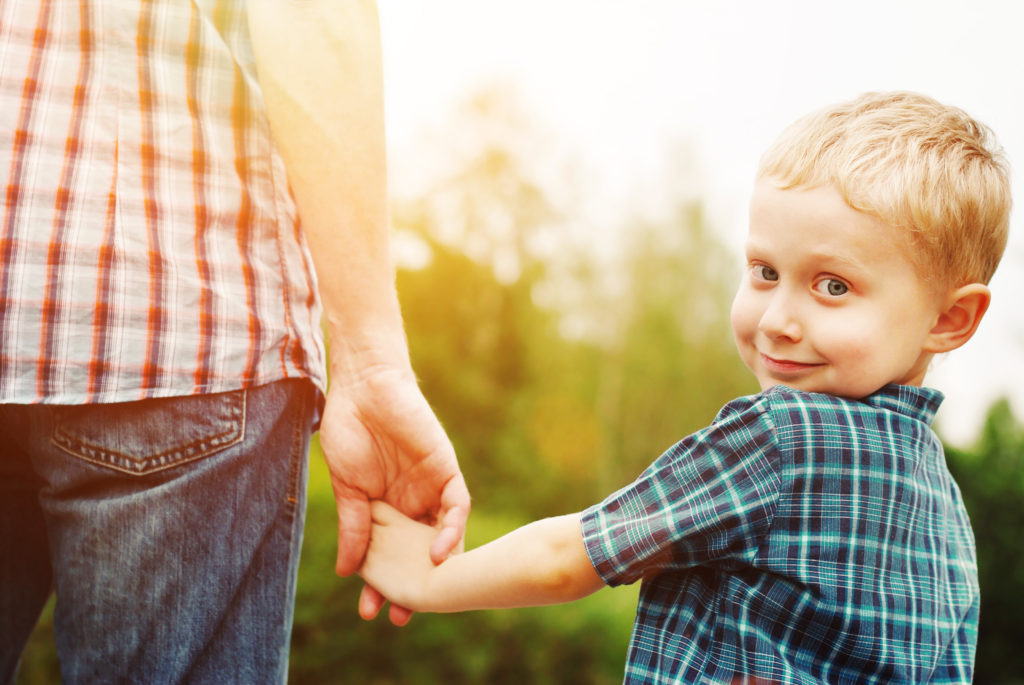 